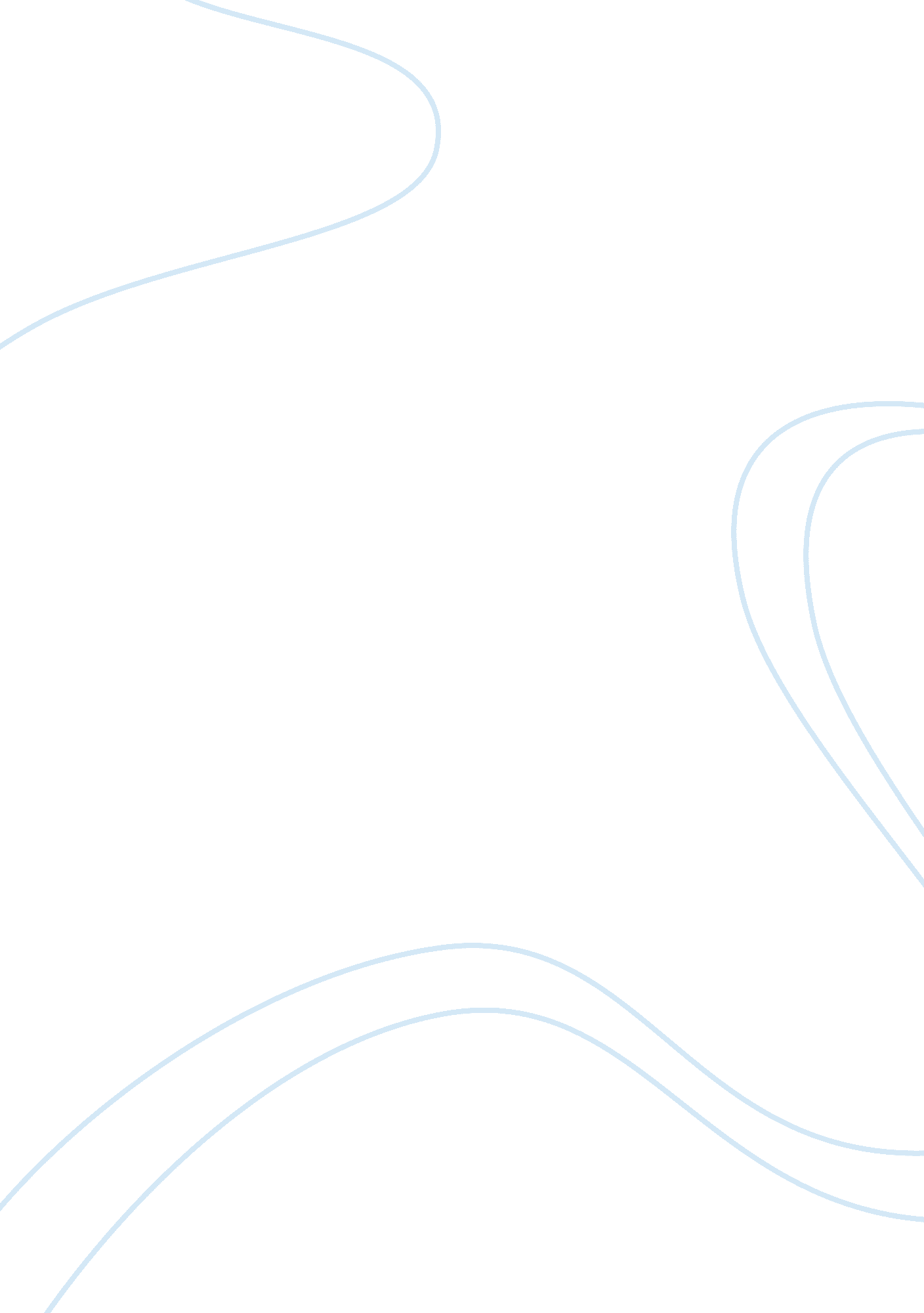 Euthanasia oneself can be a messy, undignified,Countries, Canada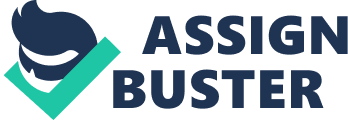 Euthanasia is the act of painlessly killing or permitting the death of an individual due to an incurable or painful disease. Euthanasia has also be referred as “ mercy killing” or “ good death” according to an article named (“ A General History of Euthanasia”). Euthanasia has been around for many years, but there has never been full acceptance of this practice. There is still ongoing debates about Euthanasia and how people view the  topic, especially if they have a close loved-one sustaining anguish in medical care. There is strong emotion attached to a human life whether they are experiencing pain or not. Some of society would believe that human life is essentially valuable in any condition, and because life and death are “ God’s” business with which we shouldn’t interfere (“ Pro-euthanasia arguments”). Some of society would believe that there is a reasonable circumstance for ending one’s life. With the request of the patient or family member there should be a respectable boundary to have permission to go through with the process. The arguments are debatable, but when it comes to being realistic, I fall towards having Euthanasia stay legal in Canada. I am definitely for Euthanasia. Euthanasia is viewed as cruel and even murder to some. Though, people aren’t considering the factors that lead up to one of these decisions. When a patient is forced to go through intense pain and to take countless amounts of medication there comes a point where they physically and mentally cant handle it anymore. Obtaining the right to die gives freedom to suffering patients. Specifically to those that are too weak to kill themselves if it came to that, there is a viable option for each patient. Even the people who are able to kill themselves might prefer the assistance from medically trained professionals. This is because killing oneself can be a messy, undignified, or unduly painful act, and an act that might unnecessarily impose on others are permitted to die with the help of a physician (Benatar, 2010). There are even arguments upon that the pain can be eliminated but only with extensive amount of drugs, and to that the patient does not fully feel alive but only heavily sedated to help them cope. The expense of these drugs are high and will only leave  families in debt once their loved one has passed. With constant physical pain of patients can often develop into depression and emotional suffering, the feeling of no escape. 